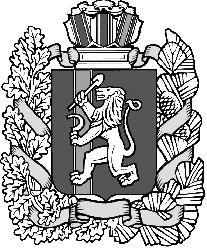 Дзержинский сельский Совет депутатовДзержинского района Красноярского краяРЕШЕНИЕ                                                               с. Дзержинское26.10.2017                                                                                                   №14 -80рО закреплениимуниципального имущества на правехозяйственного ведения за МУП «Жилсервис»              В целях решения социальных задач в Дзержинском сельсовете и эффективного использования  муниципального имущества Дзержинского сельсовета, в соответствии ст.299 Гражданского кодекса Российской Федерации, ст. 11 Федерального закона  от 14 ноября 2002г. № 161-ФЗ «О государственных и муниципальных унитарных предприятиях, руководствуясь статьей  22 Устава муниципального образования Дзержинского сельсовета, Дзержинский сельский Совет депутатов РЕШИЛ:          1. Закрепить муниципальное имущество на праве хозяйственного ведения за МУП «Жилсервис»  сроком на 3 года согласно Приложения №1, Приложения №2.          2. Решение вступает в законную силу с момента подписания.          3. Контроль за исполнением настоящего решения возложить на главу  сельсовета А.И. Сонич.Председатель  сельского Совета депутатов                                                                                  Г.В. ЗайцеваГлава  сельсовета                                                                                   А.И. СоничПриложение 1к решению  сельского Совета депутатовот 26.10.2017 №14-80рПеречень недвижимого имущества,  передаваемого на праве хозяйственного веденияНежилое здание гостиница «Колос» общей площадью 1005,6 кв.м, с кадастровым номером 24:10:1811014:104, расположенное по адресу: 663700, Россия, Красноярский край, Дзержинский район, с. Дзержинское, ул. Красноармейская, 90. Ежемесячная плата 14500 рублей.Нежилое здание «Банно-прачечного комбината» общей площадью 303,9 кв.м, с кадастровым номером 24:10:1813001:102, расположенное по адресу: 663700, Россия, Красноярский край, Дзержинский район, с. Дзержинское, ул. Горького, 147. Ежемесячная плата 2000 рублей.Приложение 2к решению  сельского Совета депутатовот 26.10.2017 №14-80рПеречень движимого имущества,  передаваемого на праве хозяйственного веденияАвтомобиль ГАЗ 53 -  грузовой (цестерна);-  год изготовление ТС 1988;-  регистрационный знак А093СУ 24  Автомобиль ГАЗ САЗ 3507;- грузовой (самосвал);- год изготовления ТС 1989- регистрационный знак 0609 КЭЯАвтомобиль УАЗ-31514-легковой-год изготовления ТС 2002- регистрационный знак Т251СВ24Ежемесячная плата 2500 рублей.